Change RecordAmplifying GuidanceDepartment of Defense Directive Number 8140.01, "Cyberspace Workforce Management" 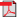 NIST Special Publication 800-50, "Building an Information Technology Security Awareness and Training Program" NIST Special Publication 800-16, "Information Technology Security Training Requirements" Figure 1 - Cybersecurity Roles	3Table 1 - SP-800-53v4 Compliance Matrix	1Table 2 - Cybersecurity Roles	5Table 3 - Physical Security Control Training	5Table 4 - Physical Security Roles and Personnel	5OVERVIEWFederal agencies and organizations cannot protect the confidentiality, integrity, and availability of information in today’s highly networked systems environment without ensuring that all people involvedin using and managing IT:Understand their roles and responsibilities related to the organizational mission;Understand the organization’s IT security policy, procedures, and practices; andHave at least adequate knowledge of the various management, operational, and technical controls required and available to protect the IT resources for which they are responsible.As cited in audit reports, periodicals, and conference presentations, it is generally understood by the IT security professional community that people are one of the weakest links in attempts to secure systems and networks. The “people factor” - not technology - is key to providing an adequate and appropriate level of security. If people are the key, but are also a weak link, more and better attention must be paid to this “asset.”This plan does not claim to cover all possible means of security awareness and training. Higher level guidance is contained within the Amplifying Guidance section of this document.This document complies with the following requirements from NIST Special Publication 800-53 Revision 4, "Security and Privacy Controls for Federal Information Systems and Organizations". A detailed compliance matrix can be found in Appendix A, “Detailed Compliance Matrix”.Table 1 - SP-800-53v4 Compliance Matrix1.1	ApplicabilityThis Security Awareness and Training Plan applies to {ACRONYM} and all of its users.2.0	CYBER TRAINING2.1	General User TrainingIT has enabled the Department of Defense to transmit, communicate, collect, process, and store unprecedented amounts of information. Increasing dependence on information systems has focused attention on the need to ensure that these assets, and the information they process, are protected from actions that would jeopardize the DoD’s ability to effectively function. Responsibility for securing the Department’s information and systems lies with the DoD Components. The trained and aware user is the first and most vital line of defense.Cyber training must be current, engaging, and relevant to the target audience to enhance its effectiveness. Its primary purpose is to educate and influence behavior. The focus must be on education and awareness of threats and vulnerabilities so users do not perform actions that lead to or enable exploitations of the DoD ISs. Authorized users must understand that they are a critical link in their organization’s overall IA success.DISA’s DoD Cyber Awareness Challenge is the DoD baseline standard. It meets all DoD level requirements for end user awareness training. DISA will ensure it provides distributive awareness content to address evolving requirements promulgated by Congress, the OMB under the ISS LoB for Tier I, or the Office of the Secretary of Defense.The DoD Components are required to use the DoD SSC as their Cyber Awareness Provider. The DoD Cyber Awareness Challenge will be used to meet the initial and annual training mandated by DoD regulations. To ensure understanding of the critical importance of Cyber, all individuals with access to DoD IT systems are required to receive and complete initial Cyber awareness training before being granted access to the system(s) and annual Cyber awareness training to retain access.All training is tracked at the {COMMAND} level.2.2	Privileged User TrainingA privileged user is a user that is authorized (and, therefore, trusted) to have elevated rights to perform security-relevant functions that ordinary users are not authorized to perform. A number of high profile security incidents over the last year have proven, yet again, that privileged users -- administrators, contractors, and others with system-level access to IT infrastructure -- are a critical element of {ACRONYM}'s overall risk profile.In addition to signing a Privileged Access Agreement for prior to account creation, individuals will take the Privileged User Training created by DISA.All training is tracked at the {COMMAND} level.2.3	Role-Based TrainingDISA has gathered inputs from the USCYBERCOM, National Initiative for Cyberspace Education (NICE) and other partners to provide a catalog of training resources that are categorized by cyber work roles. The work roles used on this site were taken from USCYBERCOM's Joint Cyberspace Training & Certification Standard (JCT&CS) v1.2, 7 Feb 2012. As the cyber work role process matures it will be integrated into future policy and doctrine to better recruit, train, promote and retain a superior cyberspace workforce.While the cyber work roles may correlate to military specialties and civilian occupational classifications, they are not intended to be synonymous with discrete job positions. Each work role is listed with the associated tasks that an individual may be expected to perform the requisite skill sets needed to perform the work role tasks as related to conducting missions that span the three Lines of Operations (LOO): DoD DGO, DCO and OCO. As noted below in the diagram a cyberspace professional need to fill both a supporting and an operational warfighting role when operating in the Joint Information Environment (JIE).The cyber role tasks and skill associated sets establish a proficiency baseline for a workforce capable of integrating, synchronizing, and executing sustained cyber space operations designed to achieve strategic, operational and tactical objectives. Future cyber training assessments will ensure development of necessary knowledge and skills required for increased competency in accomplishing DoD individual, staff and collective tasks. The following figure displays the USCYBERCOM cyberspace roles organized by Lines of Operations:Figure 1 - Cybersecurity RolesLines of Operation Definitions:Combat Element: Operational element of the Cyberspace organizationCombat Support: Operational assistance provided to combat elements. (Source: JP 4-0)Defensive Cyberspace Operations: Passive and active cyberspace operations intended to preserve the ability to utilize friendly cyberspace capabilities and protect data, networks, net-centric capabilities, and other designated systems. Also called DCO. (Source: JP 3-12)DoD Global Information Grid Operations: Employment of manual and automated methods to preserve and sustain the availability, confidentiality, integrity and non-repudiation of military information networks. The DoD GIG is the globally interconnected, end-to-end set of information capabilities, and associated processes for collecting, processing, storing, disseminating, and managing information on demand to warfighters, policy makers, and support personnel. The Global Information Grid includes owned and leased communications and computing systems and services, software (including applications), data, security services, other associated services and National Security Systems.Offensive Cyberspace Operations: Cyberspace operations intended to project power by the application of force in or through cyberspace. Also called OCO. (Source: JP 3-12)The following table contains training resources based on assigned role:Table 2 - Cybersecurity Roles3.0	PHYSICAL SECURITY TRAINING3.1	Applicable Security ControlsThe following physical security controls have been documented as requiring training:Table 3 - Physical Security Control Training3.2	Personnel and RolesThe following roles have been identified as requiring physical security training:Table 4 - Physical Security Roles and Personnel4.0	MALICIOUS CODE TRAININGA well-trained workforce provides another organizational safeguard that can be employed as part of a defense-in-depth strategy to protect {ACRONYM} against malicious code coming in to {ACRONYM} via email or the web applications. Personnel are trained to look for indications of potentially suspicious email (e.g., receiving an unexpected email, receiving an email containing strange or poor grammar, or receiving an email from an unfamiliar sender but who appears to be from a known sponsor or contractor). Personnel are also trained on how to respond to such suspicious email or web communications (e.g., not opening attachments, not clicking on embedded web links, and checking the source of email addresses). For this process to work effectively, all {ACRONYM} personnel are trained and made aware of what constitutes suspicious communications. Training personnel on how to recognize anomalous behaviors in {ACRONYM} information systems can potentially provide early warning for the presence of malicious code. Recognition of such anomalous behavior by {ACRONYM} personnel can supplement automated malicious code detection and protection tools and systems employed by {ACRONYM}.DISA’s DoD Cyber Awareness Challenge contains the following modules that meet the DoD requirement for malicious code training.Malicious code can do damage by corrupting files, erasing your hard drive, and/or allowing hackers access. Malicious code includes viruses, Trojan horses, worms, macros, and scripts and can be spread by e-mail attachments, downloading files, and visiting infected Websites. To prevent viruses and the download of malicious code:Turn off automatic downloadingScan all external files before uploading to your computerDon’t e-mail infected files to anyoneDon’t access Websites in e-mail or popupsMobile Code Tips - Mobile code can be malicious code. To prevent damage from malicious mobile code:Require confirmation before enabling ActiveX or other mobile code technologyOnly allow mobile code to run from your organization or your organization’s trusted sitesContact your security POC or help desk for assistance, especially with e-mails requesting personal informationAPPENDIX A – DETAILED COMPLIANCE MATRIXThe following table provides traceability between this document and the Assessment Procedures contained within NIST Special Publication 800-53A Revision 4, "Assessing Security and Privacy Controls in Federal Information Systems and Organizations".APPENDIX B – TRAINING RESOURCESThe below resources have been compiled to assist with Security Awareness Training requirements. Additional, commercial-based training, may be used to supplement in-house DoD provided training.Federal Virtual Training Environment 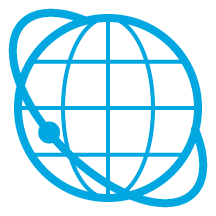 Center for Development of Security Excellence DISA Cybersecurity Online Training DISA Cybersecurity Classroom Training DISA Cybersecurity Role-based Training Cyber Awareness Presentations National Security Agency Guidance for Addressing Malicious Code Risk {COMMAND}{SYSTEM NAME} {ACRONYM}System Version: {VERSION}eMASS# {EMASS#}Confidentiality: {CONFIDENTIALITY}Integrity: {INTEGRITY}Availability: {AVAILABILITY}Department of the {SERVICE}{LOGO}Security Awareness and Training PlanDocument Version: 1.0.0{DATE}Prepared by: {ORGANIZATION}DISTRIBUTION IS LIMITED TO U.S. GOVERNMENT AGENCIES AND THEIR CONTRACTORS.OTHER REQUESTS FOR THIS DOCUMENT MUST BE REFERRED TO: {ORGANIZATION}DateVersionAuthorChanges Made / Section(s){DATE}1.0.0{ORGANIZATION}Initial DocumentCNTL NO.CONTROL NAMEPRIORITYLOWMODHIGHAT-1Security Awareness and Training Policy and ProceduresP1AT-1AT-1AT-1AT-2Security Awareness TrainingP1AT-2AT-2 (2)AT-2 (2)AT-3Role-Based Security TrainingP1AT-3AT-3AT-3AT-4Security Training RecordsP3AT-4AT-4AT-4AT-5Contacts With Security Groups And AssociationsNot SelectedNot SelectedNot SelectedNot SelectedCombat ElementCombat ElementCombat ElementCombat  SupportCombat  SupportCombat  SupportCombat  SupportCombat  SupportCombat  SupportCombat  SupportCombat  SupportServer AdministratorTechnical Support SpecialistSystems DeveloperSystems DeveloperServer AdministratorTechnical Support SpecialistSystems DeveloperSystems DeveloperI & W AnalystAdministrationLogisticFinanceCYBER RolesServer AdministratorTechnical Support SpecialistSystems DeveloperSystems DeveloperI & W AnalystAdministrationLogisticFinanceCYBER RolesServer AdministratorTechnical Support SpecialistSystems DeveloperSystems DeveloperCND AnalystAdministrationLogisticFinanceCYBER RolesSystems Security AnalystSystems Test &Eval SpecialistSoftware EngineerSoftware EngineerCND AnalystAdministrationLogisticFinanceCYBER RolesSystems Security AnalystSystems Test &Eval SpecialistSoftware EngineerSoftware EngineerIntel AnalystAdministrationLogisticFinanceCYBER RolesNetwork Operations ManagerAdministrationLogisticFinanceCYBER RolesNetwork Operations ManagerKnowledge ManagerSystems ArchitectSystems ArchitectCND Forensic AnalystAdministrationLogisticFinanceCYBER RolesCND Incident ResponderData AdministerIA ComplianceAgentIA ComplianceAgentEndpoint Exploit AnalystAdministrationLogisticFinanceCYBER RolesCyber Security/ IS ProfessionalSystem Requirements PlanNet Infrastructure SpecNet Infrastructure SpecCryptographic Cyber PlannerAdministrationLogisticFinanceCYBER RolesCND ManagerTechnical Support SpecialistSystems DeveloperBDA AnalystAdministrationLogisticFinanceCYBER RolesCND ManagerTechnical Support SpecialistSystems DeveloperForensic AnalystAdministrationLogisticFinanceCYBER RolesInteractive OperatorCND AuditorForensic AnalystAdministrationLogisticFinanceCYBER RolesInteractive OperatorCND AuditorTest & Eval EngineerForensic AnalystAdministrationLogisticFinanceCYBER RolesInteractive OperatorCND AuditorTest & Eval EngineerAdministrationLogisticFinanceCYBER RolesInteractive OperatorCND AuditorTest & Eval EngineerOperational Target Dev AnalystAdministrationLogisticFinanceCYBER RolesInteractive OperatorOperational Target Dev AnalystAdministrationLogisticFinanceCYBER RolesProduction OperatorAssessment AnalystPartner Ops PlannerOperational Target Dev AnalystAdministrationLogisticFinanceCYBER RolesProduction OperatorAssessment AnalystPartner Ops PlannerDigital Network Exploit AnalystAdministrationLogisticFinanceCYBER RolesClose AccessNetwork OperatorNetwork Warfare Cyber PlannerR&D EngineerDigital Network Exploit AnalystAdministrationLogisticFinanceCYBER RolesClose AccessNetwork OperatorNetwork Warfare Cyber PlannerR&D EngineerAdministrationLogisticFinanceCYBER RolesClose AccessNetwork OperatorNetwork Warfare Cyber PlannerR&D EngineerTarget DigitalNetwork AnalystAdministrationLogisticFinanceCYBER RolesLegal Advisor/ SJACyber Policy & Strategy PlannerTarget DigitalNetwork AnalystAdministrationLogisticFinanceCYBER RolesLegal Advisor/ SJACyber Policy & Strategy PlannerTarget Analyst ReporterAdministrationLogisticFinanceCYBER RolesTarget Analyst ReporterAdministrationLogisticFinanceTarget Analyst ReporterCybersecurity RoleProficiency LevelSpecific Task or KSACND Analyst: Uses data collected from a variety of CND tools (including intrusion detection system alerts, firewall and network traffic logs, and host system logs) to analyze events that occur within their environments for the purposes of mitigating threats. EntryIntermediateAdvancedTasksKSAsCND Auditor: Performs assessments of systems and networks within the NE or enclave and indentifies where those systems/networks deviate from acceptable configurations, enclave policy, or local policy.EntryIntermediateAdvancedTasksKSAsCND Incident Responder: Investigates and analyzes all response activities related to cyber incidents within the network environment or enclave.EntryIntermediateAdvancedTasksKSAsCND Infrastructure Support Specialist: Tests, implements, deploys, maintains, and administers the infrastructure hardware and software which are required to effectively manage the CND-SP network and resources.EntryIntermediateAdvancedTasksKSAsCND Manager: Oversees the CND-SP operations within their organization.EntryIntermediateAdvancedTasksKSAsCyber Security Analyst Information Security Professional: Uses defensive measures and information collected from a variety of sources to identify, analyze, and report events that occur or might occur within the network in order to protect information, information systems, and networks from threats.EntryIntermediateAdvancedTasksKSAsCyber Trainer: Develops, plans, coordinates, and evaluates cyber training courses, methods, and techniques. Develops training policy and plans for personnel involved in all facets of cyber operations.EntryIntermediateAdvancedTasksKSAsIA Compliance Agent: Manages and administers the documentation, validation, and accreditation processes necessary to assure that new IT systems meet DOD IA requirements.EntryIntermediateAdvancedTasksKSAsNetwork Infrastructure Specialist: Installs, configures, tests, and maintains networks including hardware (hubs, bridges, switches, multiplexers, and routers) and software that permit the sharing and transmission of information.EntryIntermediateAdvancedTasksKSAsNetwork Operations Manager: Provides management of network operations.EntryIntermediateAdvancedTasksKSAsServer Administrator: Installs, configures, troubleshoots, and maintains server hardware and software to ensure their confidentiality, integrity, and availability.EntryIntermediateAdvancedTasksKSAsSystem Security Analyst: Responsible for the integration, testing, operations, and maintenance of systems security.EntryIntermediateAdvancedTasksKSAsSystems Architect: Responsible for the systems concepts and capabilities phases of the systems development lifecycle.EntryIntermediateAdvancedTasksKSAsTechnical Support Specialist: Provides technical support to customers who need assistance utilizing client level hardware and software.EntryIntermediateAdvancedTasksKSAsNumberControlControl TextTraining ResourcePE-1Physical and Environmental Protection Policy and ProceduresThis control addresses the establishment of policy and procedures for the effective implementation of selected security controls and control enhancements in the PE family. Policy and procedures reflect applicable federal laws, Executive Orders, directives, regulations, policies, standards, and guidanceIntroduction to Physical SecurityPE-2Physical Access AuthorizationsThis control applies to organizational employees and visitors. Individuals (e.g., employees, contractors, and others) with permanent physical access authorization credentials are not considered visitors. Authorization credentials include, for example, badges, identification cards, and smart cardsPhysical Security Planning and ImplementationImplementing Effective Physical Security CountermeasuresPE-3Physical Access ControlThis control applies to organizational employees and visitors. Individuals (e.g., employees, contractors, and others) with permanent physical access authorization credentials are not considered visitors. Physical access devices include, for example, keys, locks, combinations, and card readers.Lock and Key SystemsPE-6Monitoring Physical AccessOrganizational incident response capabilities include investigations of and responses to detected physical security incidents. Security incidents include, for example, apparent security violations or suspicious physical access activitiesPhysical Security MeasuresRolePersonnelTraining Completed?Security ManagerPhysical Security ManagerBase SecurityControl NumberAssessment NumberCCIConfidentialityIntegrityAvailabilityAssessment ProceduresReferenceAT-1AT-1 (a)CCI-002048High
Moderate
LowHigh
Moderate
LowHigh
Moderate
LowThe organization being inspected/assessed is automatically compliant with this CCI because they are covered at the DoD level.
 
DoD has defined the roles as organizational personnel with security awareness and training responsibilities.Automatically compliant with this CCI because they are covered at the DoD levelAT-1AT-1 (a)CCI-002049High
Moderate
LowHigh
Moderate
LowHigh
Moderate
LowThe organization being inspected/assessed is automatically compliant with this CCI because they are covered at the DoD level.
 
DoD has defined the roles as organizational personnel with security awareness and training responsibilities.Automatically compliant with this CCI because they are covered at the DoD levelAT-1AT-1 (a) (1)CCI-000100High
Moderate
LowHigh
Moderate
LowHigh
Moderate
LowDoDD 8570.01 meets the DoD requirement for IA awareness training policy and procedures.
 
DoD Components are automatically compliant with this CCI because they are covered by the DoD level policy, DoDD 8570.01.
 
Comment:
The organization's use of their higher command policy/procedures meets this requirement if more stringent.Automatically compliant with this CCI because they are covered at the DoD levelAT-1AT-1 (a) (1)CCI-000101High
Moderate
LowHigh
Moderate
LowHigh
Moderate
LowDoD Components are automatically compliant with this CCI because they are covered by the DoD level policy, DoDD 8570.01.Automatically compliant with this CCI because they are covered at the DoD levelAT-1AT-1 (a) (2)CCI-000103High
Moderate
LowHigh
Moderate
LowHigh
Moderate
LowDoD Components are automatically compliant with this CCI because they are covered by the DoD level policy, DoDD 8570.01.Automatically compliant with this CCI because they are covered at the DoD levelAT-1AT-1 (a) (2)CCI-000104High
Moderate
LowHigh
Moderate
LowHigh
Moderate
LowDoD Components are automatically compliant with this CCI because they are covered by the DoD level policy, DoDD 8570.01.

DoD has defined the roles as organizational personnel with security awareness and training responsibilities.Automatically compliant with this CCI because they are covered at the DoD levelAT-1AT-1 (b) (1)CCI-000102High
Moderate
LowHigh
Moderate
LowHigh
Moderate
LowDoDD 8570.01 meets the DoD requirement for IA awareness training policy and procedures.
 
DoD Components are automatically compliant with this CCI because they are covered by the DoD level policy, DoDD 8570.01.Automatically compliant with this CCI because they are covered at the DoD levelAT-1AT-1 (b) (1)CCI-001564High
Moderate
LowHigh
Moderate
LowHigh
Moderate
LowThe organization being inspected/assessed is automatically compliant with this CCI because they are covered at the DoD level.
 
DoD has defined the frequency as reviewed annually - updated as appropritate but at least within 10 years of date of issuance.Automatically compliant with this CCI because they are covered at the DoD levelAT-1AT-1 (b) (2)CCI-000105High
Moderate
LowHigh
Moderate
LowHigh
Moderate
LowDoD Components are automatically compliant with this CCI because they are covered by the DoD level policy, DoDD 8570.01.

DoD has defined the frequency as annually.Automatically compliant with this CCI because they are covered at the DoD levelAT-1AT-1 (b) (2)CCI-001565High
Moderate
LowHigh
Moderate
LowHigh
Moderate
LowThe organization being inspected/assessed is automatically compliant with this CCI because they are covered at the DoD level.
 
DoD has defined the frequency as reviewed annually - updated as appropriate.Automatically compliant with this CCI because they are covered at the DoD levelAT-2AT-2CCI-001480High
Moderate
LowHigh
Moderate
LowHigh
Moderate
LowThe organization being inspected/assessed is automatically compliant with this CCI because they are covered at the DoD level (DoDD 8570.01). 
 
DoD has defined the frequency as annually.Automatically compliant with this CCI because they are covered at the DoD levelAT-2 (1)AT-2 (1)CCI-000107blankblankblankDoDD 8570.01 meets the DoD requirement for IA awareness training policy and procedures.  DISA's DoD IA awareness CBT is the DoD baseline standard. 
 
DoD Components are automatically compliant with this CCI because they are covered by the DoD level policy, DoDD 8570.01.Automatically compliant with this CCI because they are covered at the DoD levelAT-2 (2)AT-2 (2)CCI-002055High
Moderate
LowHigh
Moderate
LowHigh
Moderate
LowThe IA Awareness CBT, "Cyber Awareness Challenge," and Virtual Training Environment (VTE) Courses: "Introduction to Insider Threat" and "Monitoring for Insider Threat" available on the IASE website meet the DoD requirement to include security awareness training on recognizing and reporting potential indicators of insider threat.
  
DoD Components are automatically compliant with this CCI because they are covered by the DoD level training available on the IASE website.Automatically compliant with this CCI because they are covered at the DoD levelAT-2AT-2 (a)CCI-000106High
Moderate
LowHigh
Moderate
LowHigh
Moderate
LowDoDD 8570.01 meets the DoD requirement for IA awareness training policy and procedures.  DISA's DoD IA awareness CBT is the DoD baseline standard. 
 
DoD Components are automatically compliant with this CCI because they are covered by the DoD level policy, DoDD 8570.01.Automatically compliant with this CCI because they are covered at the DoD levelAT-2AT-2 (b)CCI-000112High
Moderate
LowHigh
Moderate
LowHigh
Moderate
LowDoDD 8570.01 meets the DoD requirement for IA awareness training policy and procedures.  DISA's DoD IA awareness CBT is the DoD baseline standard. 
 
DoD Components are automatically compliant with this CCI because they are covered by the DoD level policy, DoDD 8570.01.Automatically compliant with this CCI because they are covered at the DoD levelAT-2AT-2 (c )CCI-001479High
Moderate
LowHigh
Moderate
LowHigh
Moderate
LowDoDD 8570.01 meets the DoD requirement for IA awareness training policy and procedures.  DISA's DoD IA awareness CBT is the DoD baseline standard. 
 
DoD Components are automatically compliant with this CCI because they are covered by the DoD level policy, DoDD 8570.01.Automatically compliant with this CCI because they are covered at the DoD levelAT-3 (1)AT-3 (1)CCI-001481blankblankblankThe organization conducting the inspection/assessment obtains and examines:
1. Documentation of environmental controls that require training.   
2. Documented list of personnel defined in AT-3 (1), CCI 2050
3. Ensures identified personnel have received the initial training.NIST has not allocated this AP. Therefore, this AP is not applicable.AT-3 (1)AT-3 (1)CCI-001482blankblankblankThe organization conducting the inspection/assessment obtains and examines:  1. Documentation of environmental controls that require training.   
2. Documented list of personnel defined in AT-3 (1), CCI 2050
3. Ensures identified personnel have received training annually.
 
DoD has defined the frequency as annually.NIST has not allocated this AP. Therefore, this AP is not applicable.AT-3 (1)AT-3 (1)CCI-002050blankblankblankThe organization conducting the inspection/assessment obtains and examines the documented personnel or roles to ensure the organization being inspected/assessed defines the personnel or roles to whom initial and refresher training in the employment and operation of environmental controls is to be provided.
 
DoD has determined the personnel or roles are not appropriate to define at the Enterprise level.NIST has not allocated this AP. Therefore, this AP is not applicable.AT-3 (1)AT-3 (1)CCI-001483blankblankblankThe organization being inspected/assessed is automatically compliant with this CCI because they are covered at the DoD level. 
 
DoD has defined the frequency as annual.Automatically compliant with this CCI because they are covered at the DoD levelAT-3 (2)AT-3 (2)CCI-001566High
Moderate
LowHigh
Moderate
LowHigh
Moderate
LowThe organization conducting the inspection/assessment obtains and examines:
1. Documentation of physical security controls that require training.   
2. Documented list of personnel defined in AT-3 (2), CCI 2051
3. Ensures identified personnel have received the initial training.Section 3.1Section 3.2AT-3 (2)AT-3 (2)CCI-001567High
Moderate
LowHigh
Moderate
LowHigh
Moderate
LowThe organization conducting the inspection/assessment obtains and examines:  
1. Documentation of physical security controls that require training.   
2. Documented list of personnel defined in AT-3 (2), CCI 2051
3. Ensures identified personnel have received training annually.
 
DoD has defined the frequency as annual.Section 3.1Section 3.2AT-3 (2)AT-3 (2)CCI-002051High
Moderate
LowHigh
Moderate
LowHigh
Moderate
LowThe organization conducting the inspection/assessment obtains and examines the documented personnel or roles to ensure the organization being inspected/assessed defines the personnel or roles to  whom initial and refresher training in the employment and operation of physical security controls is to be provided.
 
DoD has determined the personnel or roles are not appropriate to define at the Enterprise level.Section 3.2AT-3 (2)AT-3 (2)CCI-001568High
Moderate
LowHigh
Moderate
LowHigh
Moderate
LowThe organization being inspected/assessed is automatically compliant with this CCI because they are covered at the DoD level. 
 
DoD has defined the frequency as annual.Automatically compliant with this CCI because they are covered at the DoD levelAT-3 (3)AT-3 (3)CCI-002052blankblankblankThe organization conducting the inspection/assessment obtains and examines the security training materials to ensure the organization being inspected/assessed includes practical exercises in security training that reinforce training objectives.NIST has not allocated this AP. Therefore, this AP is not applicable.AT-3 (4)AT-3 (4)CCI-002053High
Moderate
LowHigh
Moderate
LowHigh
Moderate
LowThe organization conducting the inspection/assessment obtains and examines the training materials and indicators of malicious code defined in AT-3 (4), CCI 2054 to ensure the organization being inspected/assessed provides users with the means to recognize suspicious communications and anomalous behavior in organizational information systems.Section 4AT-3 (4)AT-3 (4)CCI-002054High
Moderate
LowHigh
Moderate
LowHigh
Moderate
LowThe organization conducting the inspection/assessment obtains and examines the documented indicators to ensure the organization being inspected/assessed defines indicators of malicious code to recognize suspicious communications and anomalous behavior in organizational information systems.
 
DoD has determined the indicators are not appropriate to define at the Enterprise level.Section 4AT-3AT-3 (a)CCI-000108High
Moderate
LowHigh
Moderate
LowHigh
Moderate
LowDoDD 8570.01 meets the DoD requirement for IA awareness training policy and procedures. DISA's DoD IA awareness CBT for privileged users is the DoD baseline standard. 
 
DoD Components are automatically compliant with this control because they are covered by the DoD level policy, DoDD 8570.01. Automatically compliant with this CCI because they are covered at the DoD levelAT-3AT-3 (b)CCI-000109High
Moderate
LowHigh
Moderate
LowHigh
Moderate
LowThe organization conducting the inspection/assessment obtains and examines documented records (IAW AT-4) of their privileged users training.Section 2.2AT-3AT-3 (c )CCI-000110High
Moderate
LowHigh
Moderate
LowHigh
Moderate
LowThe organization conducting the inspection/assessment obtains and examines documented records (IAW AT-4) of their privileged users training.
 Section 2.2AT-3AT-3 (c )CCI-000111High
Moderate
LowHigh
Moderate
LowHigh
Moderate
LowThe organization being inspected/assessed is automatically compliant with this CCI because they are covered at the DoD level. 
 
DoD has defined the frequency as annually.Automatically compliant with this CCI because they are covered at the DoD levelAT-4AT-4 (a)CCI-000113High
Moderate
LowHigh
Moderate
LowHigh
Moderate
LowThe organization conducting the inspection/assessment obtains and examines the security awareness training activities to ensure the organization being inspected/assessed documents training activities to include basic security awareness training (per AT-2) and role-based security related training (per AT-3) IAW DoD 8570.01M.Section 2.1Section 2.3AT-4AT-4 (a)CCI-000114High
Moderate
LowHigh
Moderate
LowHigh
Moderate
LowThe organization conducting the inspection/assessment obtains and examines records identifying personnel who have received training and the date the training was receivedExternally availableAT-4AT-4 (b)CCI-001336High
Moderate
LowHigh
Moderate
LowHigh
Moderate
LowThe organization conducting the inspection/assessment obtains and examines training records to ensure records have been maintained for at least 5 years or 5 years after completion of a specific training program. 
 
DoD has defined the frequency as at least 5 years or 5 years after completion of a specific training program.Externally availableAT-4AT-4 (b)CCI-001337High
Moderate
LowHigh
Moderate
LowHigh
Moderate
LowThe organization being inspected/assessed is automatically compliant with this CCI because they are covered at the DoD level. 
 
DoD has defined the frequency as at least 5 years or 5 years after completion of a specific training program.Automatically compliant with this CCI because they are covered at the DoD level